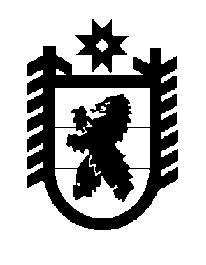 Российская Федерация Республика Карелия    ПРАВИТЕЛЬСТВО РЕСПУБЛИКИ КАРЕЛИЯРАСПОРЯЖЕНИЕот  13 апреля 2015 года № 238р-Пг. Петрозаводск В соответствии со статьей 154 Федерального закона от 22 августа   2004 года № 122-ФЗ «О внесении изменений в законодательные акты Российской Федерации и признании утратившими силу некоторых законодательных актов Российской Федерации в связи с принятием федеральных законов «О внесении изменений и дополнений в Федеральный закон «Об общих принципах организации законодательных (предста-вительных) и исполнительных органов государственной власти субъектов Российской Федерации» и «Об общих принципах организации местного самоуправления в Российской Федерации», учитывая решение Совета депутатов Лахденпохского городского поселения от 5 марта 2015 года               № XXIII / № 125-III «Об утверждении перечня государственного имущества Республики Карелия, предлагаемого для передачи в муниципальную собственность Лахденпохского городского поселения»:1. Утвердить перечень государственного имущества Республики Карелия, передаваемого в муниципальную собственность Лахденпохского городского поселения, согласно приложению к настоящему распоря-жению.2. Государственному комитету Республики Карелия по управлению государственным имуществом и организации закупок обеспечить передачу имущества согласно утвержденному перечню.3. Право муниципальной собственности на передаваемое имущество возникает с момента утверждения передаточного акта.           ГлаваРеспублики  Карелия                                                             А.П. ХудилайненПереченьгосударственного имущества Республики Карелия, передаваемого в муниципальную собственность Лахденпохского городского поселения2_______________Приложение к распоряжению Правительства Республики Карелия от  13 апреля 2015 года № 238р-П№ п/пНаименование имуществаАдрес места нахождения имуществаИндивидуализирующие характеристики имущества12341.Здание котельнойг. Лахденпохья, Ленинградское шоссе общая площадь 405,3 кв. м, 1978 года постройки, балансовая стоимость 469659,85 рубля2.Гидравлические толкатели (3 шт.)г. Лахденпохья, Ленинградское шоссе балансовая стоимость              4500 рублей3.Электродвигатель 15 КВт № 119063г. Лахденпохья, Ленинградское шоссе балансовая стоимость 38000 рублей4.Транспортер топливоподачиг. Лахденпохья, Ленинградское шоссе балансовая стоимость  76000 рублей5.Электродвигатель 4 КВт № 685г. Лахденпохья, Ленинградское шоссе балансовая стоимость  14000 рублей6.Котел марки «Кывыили» (2 шт.)г. Лахденпохья, Ленинградское шоссе балансовая стоимость  61000 рублей7.Котел марки «Шахтогаз 2»г. Лахденпохья, Ленинградское шоссе балансовая стоимость  90000 рублей8.Газогенераторг. Лахденпохья, Ленинградское шоссе балансовая стоимость  86000 рублей9.Вентилятор поддуваг. Лахденпохья, Ленинградское шоссе балансовая стоимость           5000 рублей10.Электродвигатель                     № 207001г. Лахденпохья, Ленинградское шоссе балансовая стоимость           14700 рублей11.Дымосос ДН-9 № 0265г. Лахденпохья, Ленинградское шоссе балансовая стоимость           6100 рублей12.Электродвигатель № 5170г. Лахденпохья, Ленинградское шоссе балансовая стоимость           3500 рублей13.Насос В2746 с электро-двигателемг. Лахденпохья, Ленинградское шоссе балансовая стоимость           600 рублей14.Насос В2717 с электро-двигателемг. Лахденпохья, Ленинградское шоссе балансовая стоимость           600 рублей123415.Насос В2735 с электро-двигателембалансовая стоимость           600 рублей16. Насос В309 с электро-двигателембалансовая стоимость           700 рублей17.Теплообменники (4 шт.)балансовая стоимость           30000 рублей18.Водомербалансовая стоимость           500 рублей19.Электросчетчикбалансовая стоимость           200 рублей20.Внутрикотельная арма-тура, трубопроводы, вентили, задвижки в сборебалансовая стоимость           17000 рублей21.Дымовая трубабалансовая стоимость           15000 рублей22.Дизель-генераторбалансовая стоимость           35000 рублей23.Бак-накопительбалансовая стоимость           26381,06 рубля